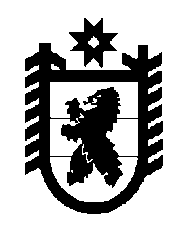 Российская Федерация Республика Карелия    РАСПОРЯЖЕНИЕГЛАВЫ РЕСПУБЛИКИ КАРЕЛИЯВнести в состав Совета при Главе Республики Карелия по содействию развитию гражданского общества и правам человека (далее – Совет), утвержденный распоряжением Главы Республики Карелия от 25 марта 2014 года № 100-р, изменение, указав новую должность Жоховой Л.П. – внештатный советник Главы Республики Карелия по вопросам социальной политики, заместитель председателя Совета (по согласованию).            Глава Республики  Карелия                                                             А.П. Худилайненг. Петрозаводск10 июня 2014 года № 187-р